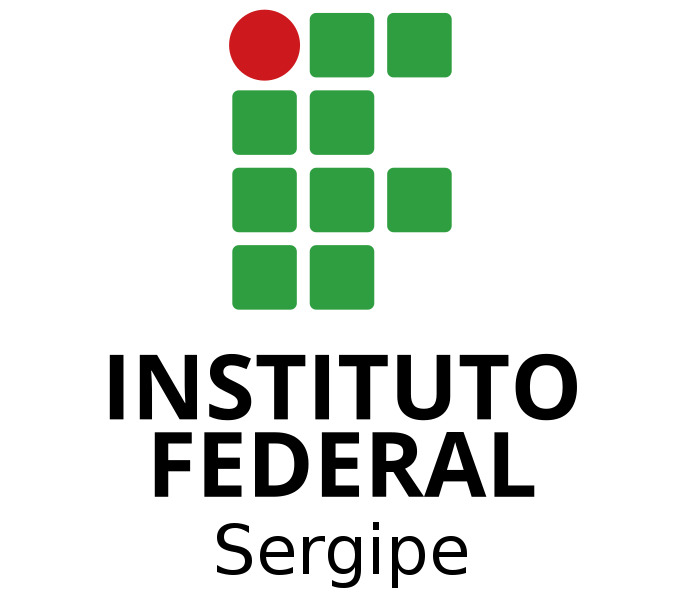 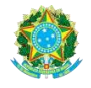 MINISTÉRIO DA EDUCAÇÃOSECRETARIA DE EDUCAÇÃO PROFISSIONAL E TECNOLÓGICAINSTITUTO FEDERAL DE EDUCAÇÃO, CIÊNCIA E TECNOLOGIA DE SERGIPEANEXO IPLANO DE AFASTAMENTO DO DOCENTEAssinaturaMINISTÉRIO DA EDUCAÇÃOSECRETARIA DE EDUCAÇÃO PROFISSIONAL E TECNOLÓGICAINSTITUTO FEDERAL DE EDUCAÇÃO, CIÊNCIA E TECNOLOGIA DE SERGIPEANEXO IISOLICITAÇÃO DE AFASTAMENTO1. DADOS DO INTERESSADO2. INFORMAÇÕES COMPLEMENTARES3. JUSTIFICATIVA DA PERTINÊNCIA DA AÇÃO DE DESENVOLVIMENTO ÀS COMPETÊNCIAS RELATIVAS AO IFS, A SUA CARREIRA OU AO SEU CARGO EFETIVO, AO SEU CARGO EM COMISSÃO OU FUNÇÃO DE CONFIANÇA4. PERSPECTIVAS DE CONTRIBUIÇÕES FUTURAS PARA O IFS, QUANDO DO RETORNO ÀS ATIVIDADES;____________________, ______/______/___________________________________________________________Assinatura do ServidorMINISTÉRIO DA EDUCAÇÃOSECRETARIA DE EDUCAÇÃO PROFISSIONAL E TECNOLÓGICAINSTITUTO FEDERAL DE EDUCAÇÃO, CIÊNCIA E TECNOLOGIA DE SERGIPEANEXO IIICOMPROVAÇÃO DE INCOMPATIBILIDADE DE HORÁRIO OU DE LOCAL1. DADOS DO INTERESSADO2. COMPROVAR INCOMPATIBILIDADE DE HORÁRIO OU DE LOCAL DE AÇÃO DE DESENVOLVIMENTO DO PROGRAMA DE PÓS-GRADUAÇÃO STRICTO SENSU QUE INVIABILIZEM O CUMPRIMENTO DA JORNADA SEMANAL DE TRABALHO NO IFS, HAJA VISTA O DISPOSTO NO ART. 19, III, DO DECRETO N° 9.991/2019 (Vide inciso X, art. 12 da Resolução nº 47/2020/CS/IFS)O servidor poderá anexar documentos comprobatórios_________________, ______/______/_____________________________________Assinatura do Servidor______________________________                            _____________________________              Chefia Imediata                                                               Gerente de EnsinoMINISTÉRIO DA EDUCAÇÃOSECRETARIA DE EDUCAÇÃO PROFISSIONAL E TECNOLÓGICAINSTITUTO FEDERAL DE EDUCAÇÃO, CIÊNCIA E TECNOLOGIA DE SERGIPEANEXO IVDECLARAÇÃO DE COMPROMISSOEu _________________________________ Matrícula SIAPE: __________, servidor do IFS, comprometo-me a retomar minhas atividades, após conclusão da capacitação, permanecendo no quadro efetivo do IFS, por um período igual ao do afastamento concedido para minha qualificação, incluindo os prazos das prorrogações, e sob pena de indenização dos valores recebidos em vencimentos, bolsas e auxílios institucionais, caso não cumpra com exposto. Declaro ter inteiro conhecimento dos termos constantes no Regulamento para Concessão de Afastamento Docente para Participação em Programas de Pós-graduação Stricto Sensu no Brasil e no Exterior no âmbito do Instituto Federal de Sergipe, comprometendo-me a cumprir e fazer cumprir os termos constantes neste edital_________________, ______/______/__________________________________________________________Assinatura do ServidorMINISTÉRIO DA EDUCAÇÃOSECRETARIA DE EDUCAÇÃO PROFISSIONAL E TECNOLÓGICAINSTITUTO FEDERAL DE EDUCAÇÃO, CIÊNCIA E TECNOLOGIA DE SERGIPEANEXO VAta de ReuniãoAta de reunião do Colegiado/Coordenadoria do curso de (nome do curso), Campus (nome do campus), realizada em (dia) de (mês) de (ano).Aos dias (xxx) do mês de (xxxx) de (xxxx), às (horário da reunião) o Colegiado/Coordenadoria do Curso (nome do curso) reuniram-se sob a presidência do(a) (nome do presidente do colegiado ou coordenador do curso). Estiveram presentes na reunião (relacionar o nome de todos os presentes). Iniciou-se a sessão com a leitura da pauta, através do pedido de afastamento do servidor (nome do servidor) para capacitação no Programa de Pós-Graduação stricto sensu (citar o nome do programa, do curso e da instituição promotora), que possui como objeto de investigação (descrever o objeto de investigação, atestando que o mesmo esteja relacionado com a área de atuação acadêmica e/ou com os interesses do IFS, bem como está de acordo com os eixos tecnológicos da instituição). Após feitas as exposições da motivação para o pedido, os integrantes da reunião optaram por concordar com o afastamento do servidor, (com ou sem a necessidade de contratação de professor substituto). (Descrever a justificativa da decisão da aprovação ou indeferimento pelo Presidente do Colegiado ou Coordenador do Curso).Assinatura dos participantesCitar o nome do participante: (adicionar um espaço para assinatura)Citar o nome do participante: (adicionar um espaço para assinatura)Citar o nome do participante: (adicionar um espaço para assinatura)(...)        ___________________________________________________________________Nome e assinatura do Presidente do Colegiado ou Coordenador do CursoMINISTÉRIO DA EDUCAÇÃOSECRETARIA DE EDUCAÇÃO PROFISSIONAL E TECNOLÓGICAINSTITUTO FEDERAL DE EDUCAÇÃO, CIÊNCIA E TECNOLOGIA DE SERGIPEANEXO VIDECLARAÇÃO DE DESISTÊNCIA DE VAGAEu, ________________________________________________, SIAPE:_____________ em exercício no Campus _________________, candidato(a) aprovado(a) no processo seletivo para concessão de afastamento para participação em Programa de Pós-graduação stricto sensu no Brasil ou no exterior, pelo Edital n° _______ de _________, classificado(a) em _____ lugar, venho pela presente, declarar, formal e definitivamente, a minha desistência à vaga.____________________ (SE), ______/______/___________________________________________________________Assinatura do ServidorMINISTÉRIO DA EDUCAÇÃOSECRETARIA DE EDUCAÇÃO PROFISSIONAL E TECNOLÓGICAINSTITUTO FEDERAL DE EDUCAÇÃO, CIÊNCIA E TECNOLOGIA DE SERGIPEANEXO VIIAVALIAÇÃO DO ALCANCE DAS METAS DE DESEMPENHO INDIVIDUALNome:________________________________________________ SIAPE:_____________ Campus e unidade de exercício:_______________________________________________ ____________________, ______/______/_________Assinatura da Chefia ImediataAssinatura do ServidorMINISTÉRIO DA EDUCAÇÃOSECRETARIA DE EDUCAÇÃO PROFISSIONAL E TECNOLÓGICAINSTITUTO FEDERAL DE EDUCAÇÃO, CIÊNCIA E TECNOLOGIA DE SERGIPEANEXO VIIIFORMULÁRIO DE RECURSOEncaminho à Comissão de Seleção de Afastamento para Pós-graduação stricto sensu e/ou a PROGEP o recurso relativo a__________________________________________________1. Dados do RequerenteNome: _____________________________________________________SIAPE__________E-mail: ____________________________________________________________________Campus e unidade de exercício: _________________________________________________Nível: (   ) Mestrado (   ) Doutorado (    ) Pós-doutorado2. Razões do recurso:Declaro que as informações fornecidas neste recurso são de minha inteira responsabilidade e que estou ciente das implicações legais.____________________, ______/______/___________________________________________________________Assinatura do ServidorMINISTÉRIO DA EDUCAÇÃOSECRETARIA DE EDUCAÇÃO PROFISSIONAL E TECNOLÓGICAINSTITUTO FEDERAL DE EDUCAÇÃO, CIÊNCIA E TECNOLOGIA DE SERGIPEANEXO IXPONTUAÇÃO DOS CRITÉRIOS DE CLASSIFICAÇÃODeclaro que as informações acima são verdadeiras sob pena de arcar com as responsabilidades legais nas esferas cíveis, penais e administrativas.____________________, ______/______/___________________________________________________________Assinatura do CandidatoMINISTÉRIO DA EDUCAÇÃOSECRETARIA DE EDUCAÇÃO PROFISSIONAL E TECNOLÓGICAINSTITUTO FEDERAL DE EDUCAÇÃO, CIÊNCIA E TECNOLOGIA DE SERGIPEANEXO XQuadro I: PRIORIDADES DE AFASTAMENTOMINISTÉRIO DA EDUCAÇÃOSECRETARIA DE EDUCAÇÃO PROFISSIONAL E TECNOLÓGICAINSTITUTO FEDERAL DE EDUCAÇÃO, CIÊNCIA E TECNOLOGIA DE SERGIPEANEXO XIPLANO DE LIBERAÇÃO DA COORDENAÇÃO 1 – AFASTAMENTO EM ANDAMENTO2 - DISPONIBILIDADE DE VAGAS PARA FUTUROS AFASTAMENTOS Obs: O Plano de Liberação deverá ser atualizado a cada modificação do quadro docente.                                                      __________________________                                                              Coordenador de Curso________________________                                                   _______________________Direção/Gerência de Ensino                                                    Direção Geral do Campus1. DADOS DOCENTE1. DADOS DOCENTE1. DADOS DOCENTE1. DADOS DOCENTE1. DADOS DOCENTE1. DADOS DOCENTE1. DADOS DOCENTE1. DADOS DOCENTE1. DADOS DOCENTE1. DADOS DOCENTE1. DADOS DOCENTE1. DADOS DOCENTE1. DADOS DOCENTE1. DADOS DOCENTE1. DADOS DOCENTE1. DADOS DOCENTE1. DADOS DOCENTE1. DADOS DOCENTE1. DADOS DOCENTE1. DADOS DOCENTE1. DADOS DOCENTE1. DADOS DOCENTENOME:NOME:MATRICULA SIAPE:MATRICULA SIAPE:MATRICULA SIAPE:MATRICULA SIAPE:MATRICULA SIAPE:MATRICULA SIAPE:MATRICULA SIAPE:CAMPUS/SETOR:CAMPUS/SETOR:CAMPUS/SETOR:CAMPUS/SETOR:CAMPUS/SETOR:CAMPUS/SETOR:CARGO:CARGO:CARGO:CARGO:CARGO:TEMPO EFETIVONO IFS:TEMPO EFETIVONO IFS:TEMPO EFETIVONO IFS:TEMPO EFETIVONO IFS:TEMPO EFETIVONO IFS:NÍVEL DE ESCOLARIDADENÍVEL DE ESCOLARIDADENÍVEL DE ESCOLARIDADENÍVEL DE ESCOLARIDADECPF:RG:RG:RG:DATA DE NASCIMENTO:DATA DE NASCIMENTO:DATA DE NASCIMENTO:DATA DE NASCIMENTO:DATA DE NASCIMENTO:CEL:ENDEREÇO:ENDEREÇO:ENDEREÇO:ENDEREÇO:BAIRRO:BAIRRO:BAIRRO:CEP:CEP:CEP:CEP:CIDADE:CIDADE:CIDADE:ESTADO:ESTADO:ESTADO:ESTADO:ESTADO:ESTADO:TELEFONE:TELEFONE:TELEFONE:TELEFONE:TELEFONE:TELEFONE:TELEFONE:TELEFONE:TELEFONE:E-MAIL:E-MAIL:SEMESTRE DE PRETENSÃODE AFASTAMENTO:SEMESTRE DE PRETENSÃODE AFASTAMENTO:SEMESTRE DE PRETENSÃODE AFASTAMENTO:SEMESTRE DE PRETENSÃODE AFASTAMENTO:SEMESTRE DE PRETENSÃODE AFASTAMENTO:SEMESTRE DE PRETENSÃODE AFASTAMENTO:SEMESTRE DE PRETENSÃODE AFASTAMENTO:SEMESTRE DE PRETENSÃODE AFASTAMENTO:SEMESTRE DE PRETENSÃODE AFASTAMENTO:SEMESTRE ATUAL (   ). DESCREVER: _____________SEMESTRE POSTERIOR (   ). DESCREVER: _____________SEMESTRE ATUAL (   ). DESCREVER: _____________SEMESTRE POSTERIOR (   ). DESCREVER: _____________SEMESTRE ATUAL (   ). DESCREVER: _____________SEMESTRE POSTERIOR (   ). DESCREVER: _____________SEMESTRE ATUAL (   ). DESCREVER: _____________SEMESTRE POSTERIOR (   ). DESCREVER: _____________SEMESTRE ATUAL (   ). DESCREVER: _____________SEMESTRE POSTERIOR (   ). DESCREVER: _____________SEMESTRE ATUAL (   ). DESCREVER: _____________SEMESTRE POSTERIOR (   ). DESCREVER: _____________SEMESTRE ATUAL (   ). DESCREVER: _____________SEMESTRE POSTERIOR (   ). DESCREVER: _____________SEMESTRE ATUAL (   ). DESCREVER: _____________SEMESTRE POSTERIOR (   ). DESCREVER: _____________SEMESTRE ATUAL (   ). DESCREVER: _____________SEMESTRE POSTERIOR (   ). DESCREVER: _____________SEMESTRE ATUAL (   ). DESCREVER: _____________SEMESTRE POSTERIOR (   ). DESCREVER: _____________SEMESTRE ATUAL (   ). DESCREVER: _____________SEMESTRE POSTERIOR (   ). DESCREVER: _____________SEMESTRE ATUAL (   ). DESCREVER: _____________SEMESTRE POSTERIOR (   ). DESCREVER: _____________SEMESTRE ATUAL (   ). DESCREVER: _____________SEMESTRE POSTERIOR (   ). DESCREVER: _____________TÍTULO DO PROJETO DE PÓSGRADUAÇÃOSTRICTO SENSU:TÍTULO DO PROJETO DE PÓSGRADUAÇÃOSTRICTO SENSU:TÍTULO DO PROJETO DE PÓSGRADUAÇÃOSTRICTO SENSU:TÍTULO DO PROJETO DE PÓSGRADUAÇÃOSTRICTO SENSU:TÍTULO DO PROJETO DE PÓSGRADUAÇÃOSTRICTO SENSU:TÍTULO DO PROJETO DE PÓSGRADUAÇÃOSTRICTO SENSU:TÍTULO DO PROJETO DE PÓSGRADUAÇÃOSTRICTO SENSU:TÍTULO DO PROJETO DE PÓSGRADUAÇÃOSTRICTO SENSU:TÍTULO DO PROJETO DE PÓSGRADUAÇÃOSTRICTO SENSU:BREVE RESUMO DO PROJETO:BREVE RESUMO DO PROJETO:BREVE RESUMO DO PROJETO:BREVE RESUMO DO PROJETO:BREVE RESUMO DO PROJETO:BREVE RESUMO DO PROJETO:BREVE RESUMO DO PROJETO:BREVE RESUMO DO PROJETO:BREVE RESUMO DO PROJETO:ÁREA DE ATUAÇÃO ACADÊMICADO DOCENTE E/OU COM OS INTERESSES DO IFS:ÁREA DE ATUAÇÃO ACADÊMICADO DOCENTE E/OU COM OS INTERESSES DO IFS:ÁREA DE ATUAÇÃO ACADÊMICADO DOCENTE E/OU COM OS INTERESSES DO IFS:ÁREA DE ATUAÇÃO ACADÊMICADO DOCENTE E/OU COM OS INTERESSES DO IFS:ÁREA DE ATUAÇÃO ACADÊMICADO DOCENTE E/OU COM OS INTERESSES DO IFS:ÁREA DE ATUAÇÃO ACADÊMICADO DOCENTE E/OU COM OS INTERESSES DO IFS:ÁREA DE ATUAÇÃO ACADÊMICADO DOCENTE E/OU COM OS INTERESSES DO IFS:ÁREA DE ATUAÇÃO ACADÊMICADO DOCENTE E/OU COM OS INTERESSES DO IFS:ÁREA DE ATUAÇÃO ACADÊMICADO DOCENTE E/OU COM OS INTERESSES DO IFS:JUSTIFICATIVA DE RELEVÂNCIADO CURSO PARA SUA ATUAÇÃO NO IFS, BEM COMO AS PERSPECTIVAS DE CONTRIBUIÇÕES FUTURAS PARA A INSTITUIÇÃO APÓS ACONCLUSÃO DO CURSO:JUSTIFICATIVA DE RELEVÂNCIADO CURSO PARA SUA ATUAÇÃO NO IFS, BEM COMO AS PERSPECTIVAS DE CONTRIBUIÇÕES FUTURAS PARA A INSTITUIÇÃO APÓS ACONCLUSÃO DO CURSO:JUSTIFICATIVA DE RELEVÂNCIADO CURSO PARA SUA ATUAÇÃO NO IFS, BEM COMO AS PERSPECTIVAS DE CONTRIBUIÇÕES FUTURAS PARA A INSTITUIÇÃO APÓS ACONCLUSÃO DO CURSO:JUSTIFICATIVA DE RELEVÂNCIADO CURSO PARA SUA ATUAÇÃO NO IFS, BEM COMO AS PERSPECTIVAS DE CONTRIBUIÇÕES FUTURAS PARA A INSTITUIÇÃO APÓS ACONCLUSÃO DO CURSO:JUSTIFICATIVA DE RELEVÂNCIADO CURSO PARA SUA ATUAÇÃO NO IFS, BEM COMO AS PERSPECTIVAS DE CONTRIBUIÇÕES FUTURAS PARA A INSTITUIÇÃO APÓS ACONCLUSÃO DO CURSO:JUSTIFICATIVA DE RELEVÂNCIADO CURSO PARA SUA ATUAÇÃO NO IFS, BEM COMO AS PERSPECTIVAS DE CONTRIBUIÇÕES FUTURAS PARA A INSTITUIÇÃO APÓS ACONCLUSÃO DO CURSO:JUSTIFICATIVA DE RELEVÂNCIADO CURSO PARA SUA ATUAÇÃO NO IFS, BEM COMO AS PERSPECTIVAS DE CONTRIBUIÇÕES FUTURAS PARA A INSTITUIÇÃO APÓS ACONCLUSÃO DO CURSO:JUSTIFICATIVA DE RELEVÂNCIADO CURSO PARA SUA ATUAÇÃO NO IFS, BEM COMO AS PERSPECTIVAS DE CONTRIBUIÇÕES FUTURAS PARA A INSTITUIÇÃO APÓS ACONCLUSÃO DO CURSO:JUSTIFICATIVA DE RELEVÂNCIADO CURSO PARA SUA ATUAÇÃO NO IFS, BEM COMO AS PERSPECTIVAS DE CONTRIBUIÇÕES FUTURAS PARA A INSTITUIÇÃO APÓS ACONCLUSÃO DO CURSO:INSTITUIÇÃO PROMOTORA:INSTITUIÇÃO PROMOTORA:INSTITUIÇÃO PROMOTORA:INSTITUIÇÃO PROMOTORA:INSTITUIÇÃO PROMOTORA:INSTITUIÇÃO PROMOTORA:INSTITUIÇÃO PROMOTORA:INSTITUIÇÃO PROMOTORA:INSTITUIÇÃO PROMOTORA:CURSO E PROGRAMA DE PÓSGRADUAÇÃOSTRICTO SENSU ASER CURSADO, SE NO BRASILINFORMAR A CONCEITO DACAPES:CURSO E PROGRAMA DE PÓSGRADUAÇÃOSTRICTO SENSU ASER CURSADO, SE NO BRASILINFORMAR A CONCEITO DACAPES:CURSO E PROGRAMA DE PÓSGRADUAÇÃOSTRICTO SENSU ASER CURSADO, SE NO BRASILINFORMAR A CONCEITO DACAPES:CURSO E PROGRAMA DE PÓSGRADUAÇÃOSTRICTO SENSU ASER CURSADO, SE NO BRASILINFORMAR A CONCEITO DACAPES:CURSO E PROGRAMA DE PÓSGRADUAÇÃOSTRICTO SENSU ASER CURSADO, SE NO BRASILINFORMAR A CONCEITO DACAPES:CURSO E PROGRAMA DE PÓSGRADUAÇÃOSTRICTO SENSU ASER CURSADO, SE NO BRASILINFORMAR A CONCEITO DACAPES:CURSO E PROGRAMA DE PÓSGRADUAÇÃOSTRICTO SENSU ASER CURSADO, SE NO BRASILINFORMAR A CONCEITO DACAPES:CURSO E PROGRAMA DE PÓSGRADUAÇÃOSTRICTO SENSU ASER CURSADO, SE NO BRASILINFORMAR A CONCEITO DACAPES:CURSO E PROGRAMA DE PÓSGRADUAÇÃOSTRICTO SENSU ASER CURSADO, SE NO BRASILINFORMAR A CONCEITO DACAPES:Nome: SIAPE:Cargo Efetivo:Cargo Efetivo:Cargo em Comissão ou Função de Confiança:Cargo em Comissão ou Função de Confiança:Unidade de exercício / Lotação:Unidade de exercício / Lotação:Nome da Instituição Promotora: Local onde o curso será realizado (Cidade/Estado/País):Carga horária prevista (obrigatório anexar documento comprobatório):Período previsto de afastamento:Custos previstos com diárias e passagens, se houver:Nome: SIAPE:Cargo Efetivo:Cargo Efetivo:Cargo em Comissão ou Função de Confiança:Cargo em Comissão ou Função de Confiança:Unidade de exercício / Lotação:Unidade de exercício / Lotação:CritérioPontuaçãoDe 60% a 80% - 3 (três) pontosDe 81% a 100% - 5 (cinco) pontosCumpre efetivamente os horários de trabalhoAtende e participa efetivamente das reuniões convocadas, de cunho pedagógico e/ou administrativoCumpre os prazos estabelecidos para as tarefas didático-pedagógicasTotal de PontosNome do Candidato:Nome do Candidato:Nome do Candidato:Nome do Candidato:Nome do Candidato:Nome do Candidato:Campus:Campus:Campus:SIAPE:SIAPE:SIAPE:Critérios(O candidato deverá apresentar a documentação comprobatória de cada item pontuado)Pontuação por ItemPontuação por Item SolicitadaPontuação por Item SolicitadaPontuação Máxima por CritérioPontuação Máxima por CritérioSolicitadaI. Tempo necessário para conclusão do cursoI. Tempo necessário para conclusão do cursoI. Tempo necessário para conclusão do cursoI. Tempo necessário para conclusão do cursoI. Tempo necessário para conclusão do cursoI. Tempo necessário para conclusão do cursoPeríodo para conclusão do curso ≤ 6 meses25256 meses < Período para conclusão do curso ≤ 1 ano21251 ano < Período para conclusão do curso ≤ 1 ano e 6 meses17251 ano e 6 meses < Período para conclusão do curso ≤ 2 anos13252 anos < Período para conclusão do curso ≤ 2 anos e 6 meses9252 anos e 6 meses < Período para conclusão do curso ≤ 3 anos5253 anos < Período para conclusão do curso ≤ 4125II. Tempo decorrido entre a solicitação e o último afastamento para cursar pós-graduação stricto sensuII. Tempo decorrido entre a solicitação e o último afastamento para cursar pós-graduação stricto sensuII. Tempo decorrido entre a solicitação e o último afastamento para cursar pós-graduação stricto sensuII. Tempo decorrido entre a solicitação e o último afastamento para cursar pós-graduação stricto sensuII. Tempo decorrido entre a solicitação e o último afastamento para cursar pós-graduação stricto sensuII. Tempo decorrido entre a solicitação e o último afastamento para cursar pós-graduação stricto sensu1 (um) ponto a cada ano desde o último afastamento para cursar pós-graduação stricto sensu 120Servidor que nunca tenha gozado de afastamento para cursar pós-graduação stricto sensu2020III. Localização do curso pretendidoIII. Localização do curso pretendidoIII. Localização do curso pretendidoIII. Localização do curso pretendidoIII. Localização do curso pretendidoIII. Localização do curso pretendidoO Curso pretendido (Mestrado, Doutorado ou Pós-doutorado) é fora do estado ou do País?Sim: 1515O Curso pretendido (Mestrado, Doutorado ou Pós-doutorado) é fora do estado ou do País?Não: 1015IV. Tempo de efetivo exercício no quadro permanente do Instituto Federal de SergipeIV. Tempo de efetivo exercício no quadro permanente do Instituto Federal de SergipeIV. Tempo de efetivo exercício no quadro permanente do Instituto Federal de SergipeIV. Tempo de efetivo exercício no quadro permanente do Instituto Federal de SergipeIV. Tempo de efetivo exercício no quadro permanente do Instituto Federal de SergipeIV. Tempo de efetivo exercício no quadro permanente do Instituto Federal de Sergipe1 (um) ponto a cada semestre de vínculo funcional como servidor no Instituto Federal de Sergipe.115V. Participação em grupo de pesquisa certificadoV. Participação em grupo de pesquisa certificadoV. Participação em grupo de pesquisa certificadoV. Participação em grupo de pesquisa certificadoV. Participação em grupo de pesquisa certificadoV. Participação em grupo de pesquisa certificado6 (seis) pontos por grupo de pesquisa certificado pelo IFS com produção envolvendo pelo menos dois participantes nos últimos 5 anos (máximo 15 pontos);6154 (quatro) pontos para coordenação de grupo de pesquisa certificado pelo IFS e vinculado ao CNPq (máximo 4 pontos);4152 (dois) pontos por grupo de pesquisa certificado por outra Instituição e vinculado ao CNPq com produção envolvendo pelo menos dois participantes nos últimos 5 anos (máximo 4 pontos);215VI. Coordenação de projetos de pesquisa e/ou extensãoVI. Coordenação de projetos de pesquisa e/ou extensãoVI. Coordenação de projetos de pesquisa e/ou extensãoVI. Coordenação de projetos de pesquisa e/ou extensãoVI. Coordenação de projetos de pesquisa e/ou extensãoVI. Coordenação de projetos de pesquisa e/ou extensão2 (dois) pontos por projeto de pesquisa e/ou extensão coordenado pelo candidato dentro da área pretendida nos últimos 5 anos.210VII. Nota da avaliação de desempenho individualVII. Nota da avaliação de desempenho individualVII. Nota da avaliação de desempenho individualVII. Nota da avaliação de desempenho individualVII. Nota da avaliação de desempenho individualVII. Nota da avaliação de desempenho individualMédia da nota da última avaliação de desempenho individual do servidor entre 91% e 100%2525Média da nota da última avaliação de desempenho individual do servidor entre 81% e 90%2025Média da nota da última avaliação de desempenho individual do servidor entre 71% e 80%1525Média da nota da última avaliação de desempenho individual do servidor entre 60% e 70%1025VIII. Alcance das metas de desempenho individualVIII. Alcance das metas de desempenho individualVIII. Alcance das metas de desempenho individualVIII. Alcance das metas de desempenho individualVIII. Alcance das metas de desempenho individualVIII. Alcance das metas de desempenho individualCumpre efetivamente os horários de trabalho515Atende e participa efetivamente das reuniões convocadas, de cunho pedagógico e/ou administrativo515Cumpre os prazos estabelecidos para as tarefas didático-pedagógicas515Total de PontosTotal de PontosTotal de PontosTotal de Pontos140CRITÉRIOPRIORIDADEEM CASO DE EMPATEEscolaridade1) Graduado1) Tempo de serviço no IFS2) Maior idade3) Nunca ter se afastado paraProgramas de Pós-graduaçãostricto sensu4) Semestre de matrícula maisantigo em programa de pós-graduaçãostricto sensu ou pós-doutoradoEscolaridade2) Especialista1) Tempo de serviço no IFS2) Maior idade3) Nunca ter se afastado paraProgramas de Pós-graduaçãostricto sensu4) Semestre de matrícula maisantigo em programa de pós-graduaçãostricto sensu ou pós-doutoradoEscolaridade3) Mestre1) Tempo de serviço no IFS2) Maior idade3) Nunca ter se afastado paraProgramas de Pós-graduaçãostricto sensu4) Semestre de matrícula maisantigo em programa de pós-graduaçãostricto sensu ou pós-doutoradoEscolaridade4) Doutor1) Tempo de serviço no IFS2) Maior idade3) Nunca ter se afastado paraProgramas de Pós-graduaçãostricto sensu4) Semestre de matrícula maisantigo em programa de pós-graduaçãostricto sensu ou pós-doutoradoDOCENTE/SIAPENÍVEL DO CURSOINÍCIO DO AFASTAMENTOPRAZO DE CONCLUSÃOCOM/SEM CONTRATAÇÃO SUBSTITUTODOCENTE/SIAPENÍVEL DO CURSOCOM/SEM CONTRATAÇÃO SUBSTITUTODATA PROVÁVEL DO RETORNO DO REQUERENTE À INSTITUIÇÃO